Prayer ConcernsPrayer chain requests can be submitted by calling or textingPastor Luke’s cell phone  Within our Body:				      Priscilla Rowe, Chuck Rowe, Mary Hamilton, Mickie McWilliams,       Kay McWilliams, Bob Murphy, Molly Britton, Jen Hoover,       Sandi Madche    Beyond:       Healthcare workers, Teachers, Staff & Administrators, Government       
       Officials, Lifewise Academy (Bible Release)      Mission of the Week: MAP (Mission to Amish People), Joe & Esther Keim     Ministry of the Week: Christian Education-Babies, Toddlers, Preschool                                                                    Jenn Kestner**********************************************************************************Our Staff               Pastoral:	            Cell phone:	                 Luke Kelley – Pastor	            567-203-2661	           Administrative:		               Janna Kline – Office Administrator           567-203-9176Office Hours 9 AM – 2 PM                  Pastor Luke          Monday, Tuesday, Wednesday			     Janna                   Monday, Tuesday, Wednesday                    Last Week: Offering: $6,646   Budget: $4,177   Variance: $2,469YTD: Offering: $109,625   Budget: $96,069   Variance: $13,556**********************************************************************************Serving Today:Nursery: Jenn Kestner & Abby LeidKing’s Kids: Lisa White & Garrett SearlHosts: Doug & Susan HammanNext Week:Nursery: Cindy Krepina & Kathryn SchultzKing’s Kids: Christina Kelley & Emma BrittonHosts: Mark & Nancy Wisniewski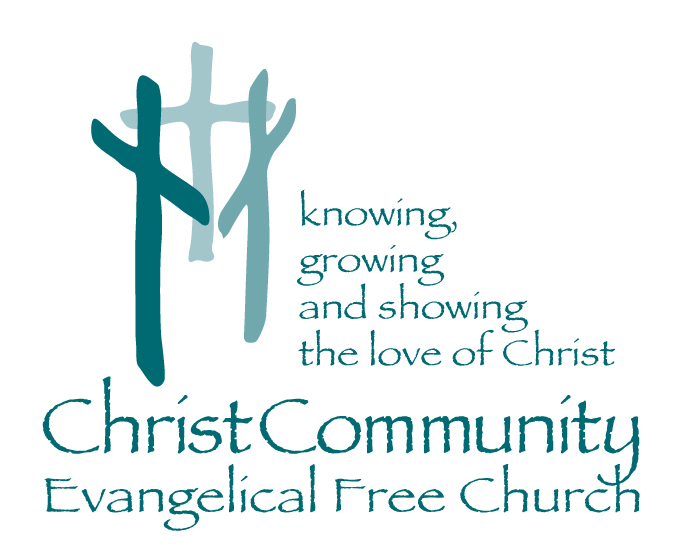 Sunday, June 13th1272 CR 758, Ashland, Ohio 44805419-962-4592 Office@Christcommunityefc.orgChristcommunityefc.org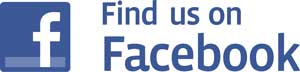                                       Facebook.com/ChristCommunityEFC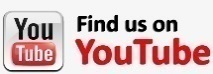                                       youtube.com/channel/UCUehjxsKdeBtMI2sHAdLrgA/Welcome to Christ Community Church10:30 AM Morning Worship     Announcements      Call to WorshipThe Lord’s Prayer      Worship with MusicThis is Amazing GraceDays of ElijahGod of Wonders     Prayer & Praise     Special Music The Company ManAlex Rowe & Bob Brownson     Worship in the Word                         *Children ages 4-7 are invited to King’s Kids for a lesson.“Meaningless Wisdom”Ecclesiastes 2:12-17     Song of Response                     You Are Holy (Prince of Peace)Serve—Love Offering June 27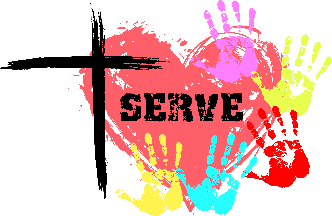 A special offering plate will be set aside on Sunday, June 27th to collect a love offering for Serve. Serve is our local missions trip coming up in August. If you would like to donate to Serve you can do that at anytime, simply designate your giving on your check or envelope towards serve. 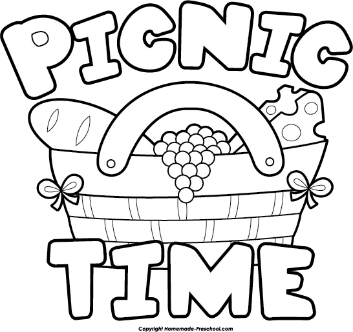 Church Picnic—June 27We will be having a church picnic out in the pavilion after church on June 27. More details coming soon!Church Softball Game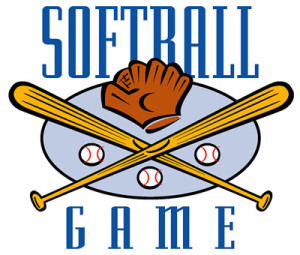 Save the date! We are planning a church softball game for Sunday, August 1st. This will be a great time of fellowship! Please see Doug Hamman if you have any questions. More details coming soon!***************************************************************************Coming Soon…June 27	Church Picnic after church!	Serve Love OfferingJune 28-July 2	2:42 Summer Youth CampJuly 12-16:	VBS: “Wilderness Escape”August 1	Church Softball GameAugust 6-7	Serve the CommunityAugust 16	Serve the School 